Консультация для родителей «Значение развития мелкой моторики рук для развития речи детей»«Источники способностей и дарований детей – на кончиках их пальцев. От пальцев, образно говоря, идут тончайшие ручейки, которые питают источник творческой мысли».
                                                                                                     В.А. СухомлинскийВ период дошкольного детства важное значение для психического развития приобретает становление речи. Что же следует делать для того, чтобы речь ребенка  формировалась правильно и вовремя? Учеными отмечается,  что важной задачей и средством развития речи детей раннего возраста является развитие мелкой моторики рук.Что же такое мелкая моторика и почему она так важна?Мелкая моторика—это способность выполнения мелких движений пальцами и руками посредством скоординированных действий нервной, мышечной и костной систем. Мелкая моторика начинает развиваться с младенческого возраста естественным образом. С возрастом моторные навыки становятся более разнообразными и сложными. Увеличивается доля действий, которые требуют согласованных движений обеих рук.Почему же так важно развивать мелкую моторику рук ребёнка? Моторные центры речи в коре головного мозга находятся рядом с моторными центрами пальцев, поэтому, развивая речь и стимулируя моторику пальцев, мы передаем импульсы в речевые центры, что и активизирует речь, общее развитие ребёнка и влияет на его интеллектуальные способности.Как же развивать мелкую моторику рук у детей? Оказывается, это очень просто. Так, например, можно предложить ребенку поиграть в пальчиковые игры, где необходимо выполнять те или иные движения в определенной последовательности.Любят дети играть и с мелкими предметами, а так же в игры, где требуется что-то брать или вытаскивать, сжимать-разжимать, наливать-выливать, насыпать-высыпать, проталкивать в отверстия и т.д.Чаще предлагайте детям порисовать, полепить из пластилина или из соленого теста.Большой интерес у ребят вызывают игры с прищепками, пуговицами, молниями, бусинками, камешками.Любят дети поиграть и в различные «Игры-шнуровки»- развивают сенсомоторную координацию; мелкую моторику рук, пространственное ориентирование; способствуют пониманию понятий: «внизу», «вверху», «справа», «слева»; формируют навыки шнуровки.Не забывайте и про конструкторы, пазлы, различные мозайки.       В настоящее время в магазине можно купить различные игрушки, которые предназначены для совершенствования тонких движений пальчиков ребёнка: пирамидки, мозайки, вкладыши, кубики, развивающие коврики и множество других игр, а можно и самостоятельно из самых простых предметов сделать многочисленные пособия для игр. фотоВажно помнить, что только совместная деятельность взрослого и ребёнка даёт положительный результат. Умелыми пальцы становятся не сразу.Главное помнить золотое правило: игры и упражнения, пальчиковые разминки должны проводиться систематически!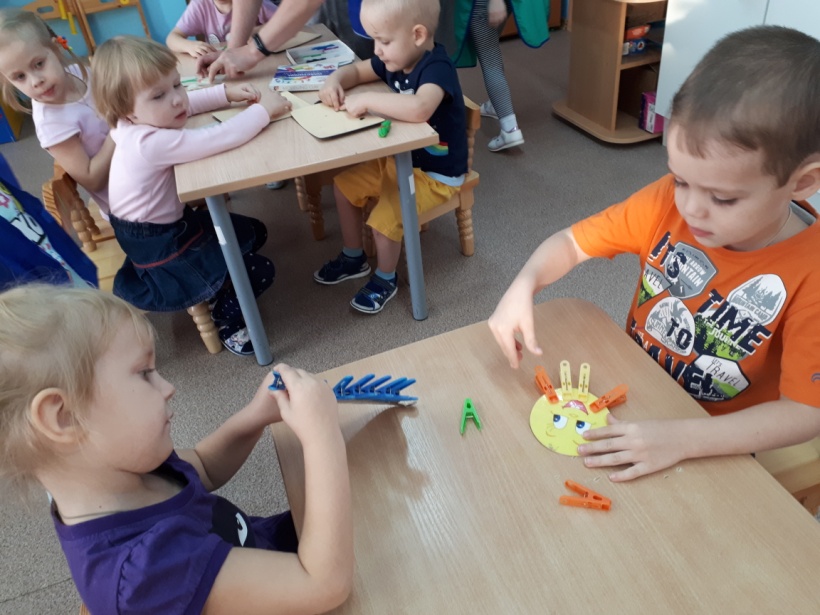                                                                                Воспитатель: Кондратьева Н.В.